Na temelju objavljenog Natječaja za zakup poljoprivrednog zemljišta u vlasništvu Republike Hrvatske na području Općine Orehovica  podnosim ponudu za zakup poljoprivrednog zemljišta, i to: Za sudjelovanje na javnom natječaju uz ponudu prilažem dokumentaciju (zaokružiti dostavljeno) :Potvrdu Općine Orehovica o podmirenju svih obveza s osnove korištenja poljoprivrednog zemljišta u vlasništvu države,Potvrdu Porezne uprave o podmirenju svih obveza s osnove javnih davanja,Izjavu da se protiv njih na području Republike Hrvatske ne vodi postupak zbog predaje u posjed poljoprivrednog zemljišta (OBRAZAC 1),Izjavu da nemaju duga s osnova korištenja poljoprivrednog zemljišta na području Republike Hrvatske (OBRAZAC 1),Izjavu da se osobni podaci iz ponude na javnom natječaju za zakup koriste u daljnjem postupku sklapanja ugovora i vođenja registra evidencije ugovora i naplate po ugovoru (OBRAZAC 3).Gospodarski program korištenja poljoprivrednog zemljišta, na propisanom obrascu koji je sastavni dio natječaja (GOSPODARSKI PROGRAM)Uz ponudu prilažem dokumentaciju temeljem koje ostvarujem pravo prvenstva zakupa (zaokružiti dostavljeno) :____________________________                  (mjesto i datum) 								____________________________ 								     (potpis podnositelja ponude) r. br.k.č.br./PTC s popisom katastarskih česticak. o.ponuđena cijena         1.Nositelj OPG-aRješenje o upisu u upisnik PG (kopija)2.Vlasnik obrtaRješenje o upisu u upisnik PG (kopija) i Izvod iz obrtnog registra3.Pravna osobaRješenje o upisu u upisnik PG (kopija), Izvod iz sudskog registra4.Pravna osoba u rangu mikro i malih poduzećaBON 15.Poljoprivreda primarna djelatnostElektronički zapis podataka iz područja radnih odnosa izdan putem web stranica HZMO i/ili sustava e-građani ili potvrda o prijavno-odjavnim podacima evidentiranim u HZMO (fizičke osobe)Izvod iz sudskog registra i preslika obavijesti o razvrstavanju poslovnog subjekta prema NKD-u (pravne osobe)6.Vlasnik ili posjednik stokePotvrda HAPIH-a  ili Potvrda HAPIH-a iKooperantski ugovor (u slučaju uslužnog tova)7.Prebivalište, sjedište ili proizvodni objektOsobna iskaznica (kopija) ili potvrda o prebivalištu, Izvod iz sudskog registra, Izvod iz zemljišne knjige ili rješenje o izvedenom stanju za nezakonito izgrađene zgrade ili akt o gradnji ili ugovor o zakupu proizvodnog objekta8.Prosječan broj uvjetnih grla za proizvodnu godinu koja prethodi natječajuPotvrda Ministarstva poljoprivrede9.Površine poljoprivrednog zemljišta koje ponuditelj koristiPotvrda iz ARKOD upisnika10.Dosadašnji posjednikUgovor ili nagodba za višegodišnje nasade11.Mlađi od 41 god.Osobna iskaznica12.Datum upisa u upisnik PGRješenje o upisu u upisnik PG13.Bavi poljoprivrednom proizvodnjomUpisnik poljoprivrednih proizvođača14.Ekonomska vrijednost PGPotvrda Ministarstva poljoprivrede15.Vrsta poljoprivredne proizvodnjeGospodarski programZa sjemensku proizvodnju – rješenje Ministarstva poljoprivrede16.ObrazovanjeDiploma ili svjedodžba17.Hrvatski braniteljPotvrda Ministarstva branitelja18.Dijete smrtno stradalog ili nestalog hrvatskog braniteljaPotvrda Ministarstva branitelja19.Broj članova OPG-aRješenje o upisu u upisnik PG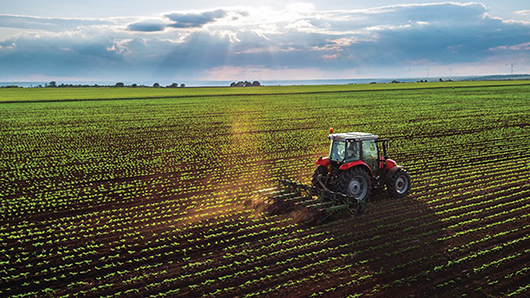 